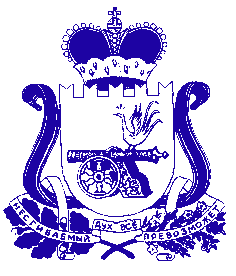 КРАСНИНСКАЯ РАЙОННАЯ ДУМАРЕШЕНИЕот 27 февраля 2019 года									№ 11Об утверждении Положения о Комиссии по противодействию коррупции муниципального образования «Краснинский район» Смоленской области В соответствии с Федеральным законом от 25 декабря 2008 года № 273-ФЗ    «О противодействии коррупции», Федеральным законом от 6 октября 2003 года       № 131-ФЗ «Об общих принципах организации местного самоуправления в Российской Федерации», Порядком увольнения (освобождения от должности) лиц, замещающих муниципальные должности в органах местного самоуправления муниципального образования «Краснинский район» Смоленской области, в связи с утратой доверия, утвержденным Решением Краснинской районной Думы от 03.04.2018 № 16, Уставом муниципального образования «Краснинский район» Смоленской области, Краснинская районная Дума                                                                    РЕШИЛА:1.  Утвердить Положение о Комиссии по противодействию коррупции муниципального образования «Краснинский район» Смоленской области.2.    Настоящее решение вступает в силу с момента его принятия.3. Настоящее решение подлежит обнародованию в информационно-телекоммуникационной сети «Интернет» на официальном сайте Администрации муниципального образования «Краснинский район» Смоленской области. Председатель                                                           Глава муниципального образования                         Краснинской районной Думы                                «Краснинский район»                                                                                    Смоленской области______________ И.В. Тимошенков                      _____________ С.В. АрхипенковУТВЕРЖДЕНОРешением Краснинской районной Думы от 27.02.2019 № 11Положениео Комиссии по противодействию коррупции муниципального образования «Краснинский район» Смоленской областиНастоящее Положение о Комиссии по противодействию коррупции  муниципального образования «Краснинский район» Смоленской области (далее – Положение) определяет порядок создания и деятельности Комиссии по противодействию коррупции муниципального образования «Краснинский район» Смоленской области (далее – Комиссия).Комиссия создается решением Краснинской районной Думы из числа лиц, замещающих муниципальные должности в муниципальном образовании «Краснинский район» Смоленской области, иных лиц по согласованию с руководителями соответствующих органов и организаций. 3. Комиссия осуществляет проведение проверки письменной информации, содержащей сведения о совершении лицом, замещающим муниципальную должность в муниципальном образовании «Краснинский район» Смоленской области, следующих коррупционных правонарушений: 1) непринятия лицом, замещающим муниципальную должность, мер по предотвращению и (или) урегулированию конфликта интересов, стороной которого оно является;2) непредставления лицом, замещающим муниципальную должность, сведений о своих доходах, расходах, об имуществе и обязательствах имущественного характера, а также о доходах, об имуществе и обязательствах имущественного характера своих супруги (супруга) и несовершеннолетних детей либо представления заведомо недостоверных или неполных сведений;3) участия лица, замещающего муниципальную должность, на платной основе 
в деятельности органа управления коммерческой организации, за исключением случаев, установленных федеральным законом;4) осуществления лицом, замещающим муниципальную должность предпринимательской деятельности;5) вхождения лица, замещающего муниципальную должность, в состав органов управления, попечительских или наблюдательных советов, иных органов иностранных некоммерческих неправительственных организаций и действующих на территории Российской Федерации их структурных подразделений, если иное не предусмотрено международным договором Российской Федерации или законодательством Российской Федерации;6) непринятия лицом, замещающим муниципальную должность, мер по предотвращению и (или) урегулированию конфликта интересов, стороной которого является подчиненное ему лицо, в случае, если о возникновении у подчиненного ему лица личной заинтересованности, которая приводит или может привести к конфликту интересов, стало известно лицу, замещающему муниципальную должность;7) несоблюдения лицом, замещающим муниципальную должность, запрета, в случаях, предусмотренных Федеральным законом от 07 мая 2013 года № 79-ФЗ «О запрете отдельным категориям лиц открывать и иметь счета (вклады), хранить наличные денежные средства и ценности в иностранных банках, расположенных за пределами территории Российской Федерации, владеть и (или) пользоваться иностранными финансовыми инструментами», открывать и иметь счета (вклады), хранить наличные денежные средства и ценности в иностранных банках, расположенных за пределами территории Российской Федерации, владеть и (или) пользоваться иностранными финансовыми инструментами.4. Комиссия состоит из 5 членов Комиссии, в том числе Председателя Комиссии, заместителя Председателя Комиссии и секретаря Комиссии. Персональный состав членов Комиссии утверждается решением Краснинской районной Думы.         Председатель Комиссии и заместитель председателя Комиссии избираются открытым голосованием на первом заседании Комиссии из состава членов Комиссии большинством голосов от установленного числа членов Комиссии. 5. Председатель Комиссии:1) организует работу Комиссии;2) созывает заседания Комиссии;3) формирует проект повестки дня заседания Комиссии;4) определяет состав лиц, приглашаемых на заседания Комиссии;5) ведет заседания Комиссии;6) подписывает протоколы заседаний и решения, принимаемые Комиссией, а также письма и иные документы, направляемые Комиссией;7) дает поручения в рамках полномочий членам Комиссии;8) представляет Комиссию в отношениях с органами государственной власти, органами местного самоуправления, предприятиями, учреждениями, организациями, общественными объединениями, средствами массовой информации и гражданами, по вопросам, относящимся к компетенции Комиссии;9)осуществляет иные полномочия, связанные с обеспечением функционирования Комиссии.6. Заместитель Председателя Комиссии выполняет поручения Председателя Комиссии, а в его отсутствие исполняет обязанности Председателя Комиссии.7. Секретарь Комиссии:1) обеспечивает подготовку заседаний Комиссии, координирует работу по подготовке необходимых материалов к заседанию Комиссии, по указанию Председателя Комиссии подготавливает проекты соответствующих решений, ведет протоколы заседаний Комиссии;2) информирует членов Комиссии, приглашенных и иных заинтересованных лиц о месте, времени проведения и повестке дня заседания Комиссии, обеспечивает указанных лиц необходимыми материалами;3) оформляет протоколы заседаний Комиссии;4) организует выполнение поручений Председателя Комиссии;5) осуществляет делопроизводство Комиссии, обеспечивает сохранность документов Комиссии;6) осуществляет иные полномочия по обеспечению функционирования Комиссии.8. Члены Комиссии обязаны участвовать в работе Комиссии, выполнять поручения Комиссии и Председателя Комиссии, присутствовать на заседаниях Комиссии и выполнять возложенные на них обязанности.9. Заседания Комиссии проводятся по мере возникновения оснований для проведения заседаний.10. Основанием для проведения заседания Комиссии является письменная информация, содержащая сведения о совершении лицом, замещающим муниципальную должность в муниципальном образовании «Краснинский район» Смоленской области, коррупционных правонарушений, указанных в статьях 7.1, 13.1 от 25 декабря 2008 года № 273-ФЗ «О противодействии коррупции». 11. Комиссия обеспечивает уведомление в письменной форме лица, замещающего муниципальную должность в муниципальном образовании «Краснинский район» Смоленской области, о начале в отношении него проверки. Также Комиссия истребует письменное объяснение (объяснительную записку). Если по истечении двух рабочих дней со дня предъявления лицу, замещающему муниципальную должность в муниципальном образовании «Краснинский район» Смоленской области, требования о предъявлении объяснения им не будет представлено, то составляется соответствующий акт. 12. Результаты проверки оформляются заключением, которое подписывается председателем Комиссии. В случае отсутствия председателя Комиссии или проведения проверки в отношении председателя Комиссии заключение о результатах проверки подписывается заместителем председателя Комиссии. В заключении о результатах проверки отражаются рекомендации по принятию Комиссией соответствующих решений.13. По окончании проверки Комиссия обязана ознакомить лицо, замещающее муниципальную должность, с результатами проверки с соблюдением законодательства Российской Федерации о государственной тайне.14. Заключение о результатах проверки выносится председателем Комиссии (его заместителем) на рассмотрение Комиссии. 15. Заседание Комиссии правомочно, если на нем присутствует более половины от установленного числа членов Комиссии.16. На заседания Комиссии по ее решению или решению Председателя Комиссии могут приглашаться должностные лица государственных органов и органов местного самоуправления, представители правоохранительных органов и заинтересованных организаций, физические лица.17. Заседание Комиссии проводится в присутствии лица, замещающего муниципальную должность в муниципальном образовании «Краснинский район» Смоленской области, в отношении которого рассматривается вопрос. При наличии письменной просьбы указанного лица о рассмотрении вопроса без его участия заседание Комиссии проводится в его отсутствие.В случае неявки лица, замещающего муниципальную должность в муниципальном образовании «Краснинский район» Смоленской области, в отношении которого рассматривается вопрос, на заседание Комиссии при отсутствии его письменной просьбы о рассмотрении вопроса без его участия рассмотрение вопроса откладывается на срок до 7 дней, о чем вышеуказанное лицо уведомляется. В случае вторичной неявки лица, замещающего муниципальную должность в муниципальном образовании «Краснинский район» Смоленской области, в отношении которого рассматривается вопрос, без уважительных причин Комиссия может принять решение о рассмотрении указанного вопроса в его отсутствие.18. В случае если рассматриваемый на заседании Комиссии вопрос касается лица, замещающего муниципальную должность в муниципальном образовании «Краснинский район» Смоленской области, являющегося членом Комиссии, данный член Комиссии воздерживается от голосования по рассматриваемому вопросу.19. В ходе заседания секретарем Комиссии ведется протокол, в котором отражаются результаты голосования. Протокол подписывается Председателем Комиссии, заместителем Председателя Комиссии, секретарем Комиссии и членами Комиссии, принявшими участие в заседании. 20. В протоколе заседания Комиссии указываются: 1) дата заседания Комиссии, адрес проведения заседания Комиссии, фамилии, имена, отчества членов Комиссии и других лиц, присутствующих на заседании; 2) формулировка каждого из рассматриваемых на заседании Комиссии вопросов с указанием фамилии, имени, отчества лица, замещающего муниципальную должность в муниципальном образовании «Краснинский район» Смоленской области, в отношении которого рассматривался вопрос; 3) содержание пояснений лица, замещающего муниципальную должность в муниципальном образовании «Краснинский район» Смоленской области, в отношении которого рассматривался вопрос, и других лиц по существу рассматриваемых вопросов; 4) фамилии, имена, отчества выступивших на заседании лиц и краткое изложение их выступлений; 5) результаты голосования;6) решение и обоснование его принятия.21. Решение Комиссии принимается большинством голосов от присутствующих членов Комиссии открытым голосованием. При равенстве голосов членов Комиссии решающим является голос Председателя Комиссии.  22. Член Комиссии в случае несогласия с принятым решением вправе представить Комиссии свое особое мнение, изложенное в письменной форме, которое приобщается к протоколу.23. Решение Комиссии может быть обжаловано в порядке, установленном законодательством Российской Федерации.24. Копия протокола заседания Комиссии в трехдневный срок со дня заседания направляется Председателю Краснинской районной Думы. Копия протокола или выписка из протокола направляется лицу, замещающему муниципальную должность в муниципальном образовании «Краснинский район» Смоленской области, в отношении которого рассматривался вопрос, а также по решению Комиссии – иным заинтересованным лицам.25. Члены Комиссии и лица, участвующие в заседании Комиссии, не вправе разглашать персональные данные и конфиденциальные сведения, ставшие им известными в ходе заседания Комиссии.